Appendix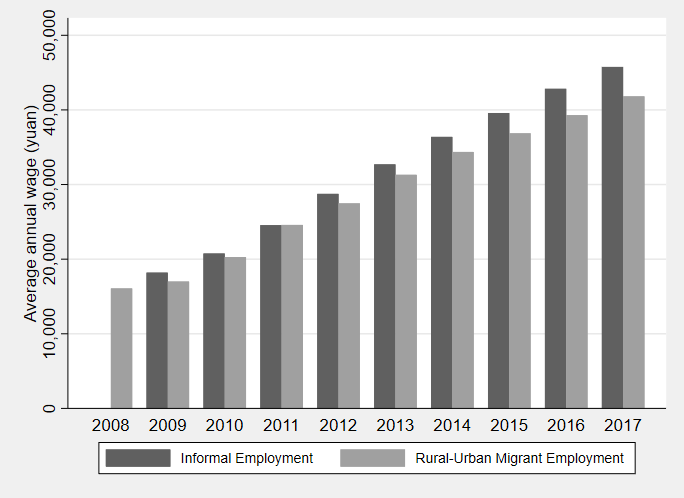 Figure A.1: Rural-Urban and Informal Average Annual WagesSource: NBS (www.stats.gov.cn). 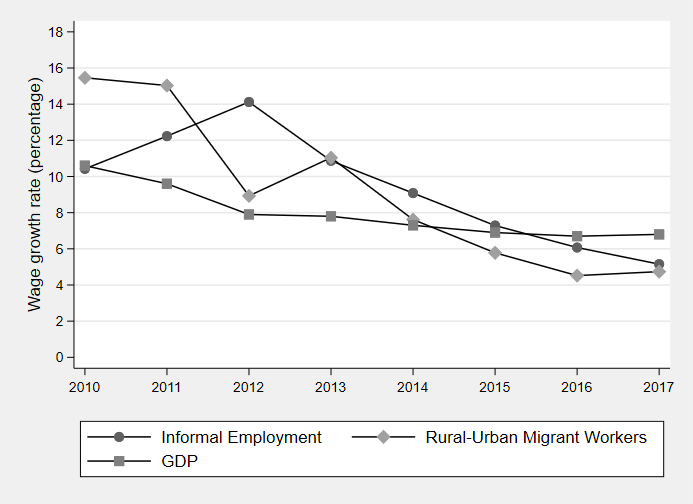 Figure A.2: Rural–Urban and Informal Average Annual Wages, Real Growth RatesSource: NBS (www.stats.gov.cn). 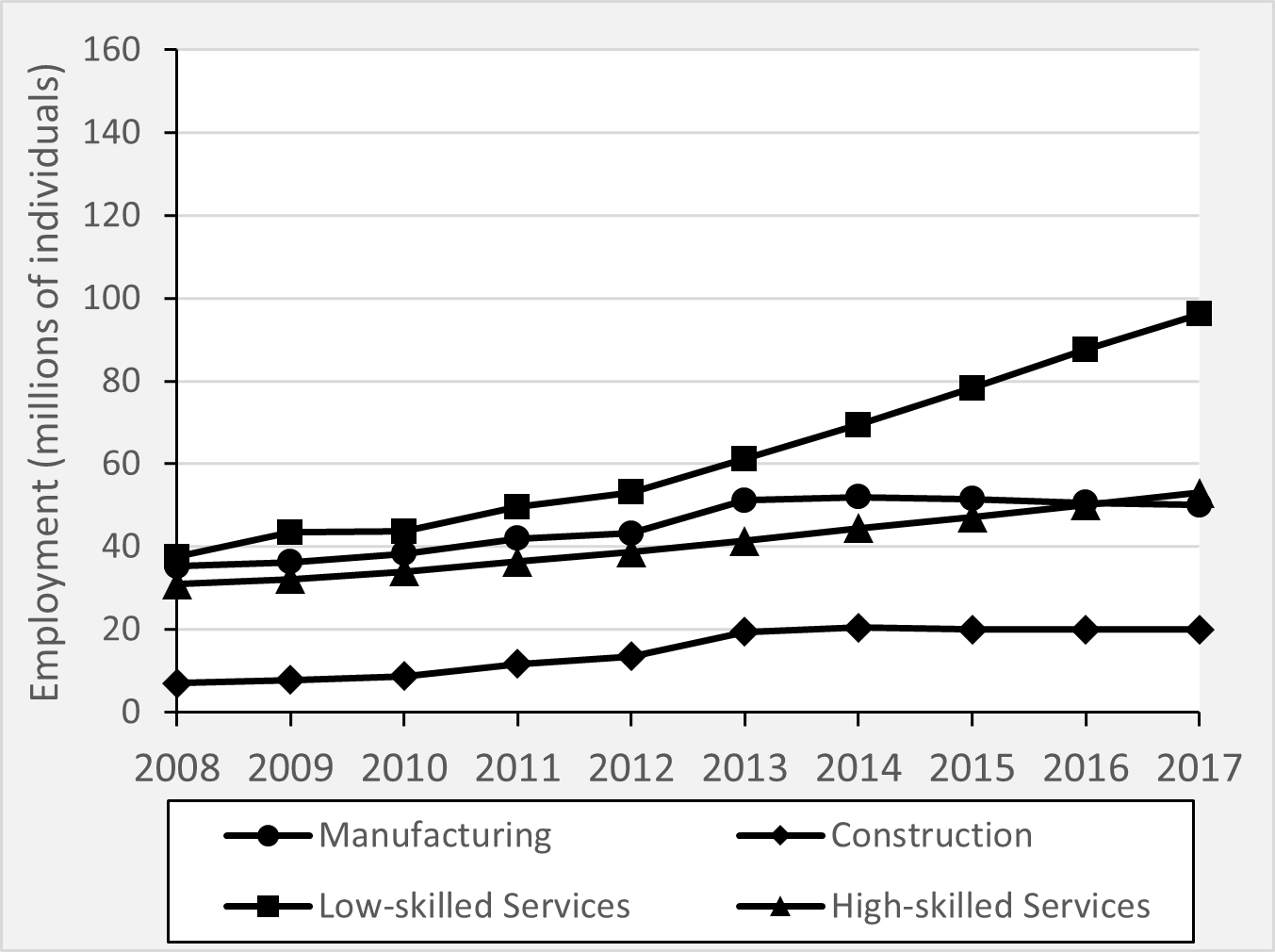 Figure A.3: Industry Trends in Urban Employment, Eastern China Source: NBS (www.stats.gov.cn). Notes: Low-skilled services include wholesale and retail trades, transport, storage and post, hotels and catering services, leasing and business services and services to household, repair and other services. High-skilled services includeinformation, transmission, software and information technology, financial intermediation, real estate, scientific research and technical services, education, health and social service, and culture, entertainment and sports. Eastern regions include: Beijing, Tianjin, Hebei, Liaoning, Shanghai, Jiangsu, Zhejiang, Fujian, Shandong, Guangdong and Hainan.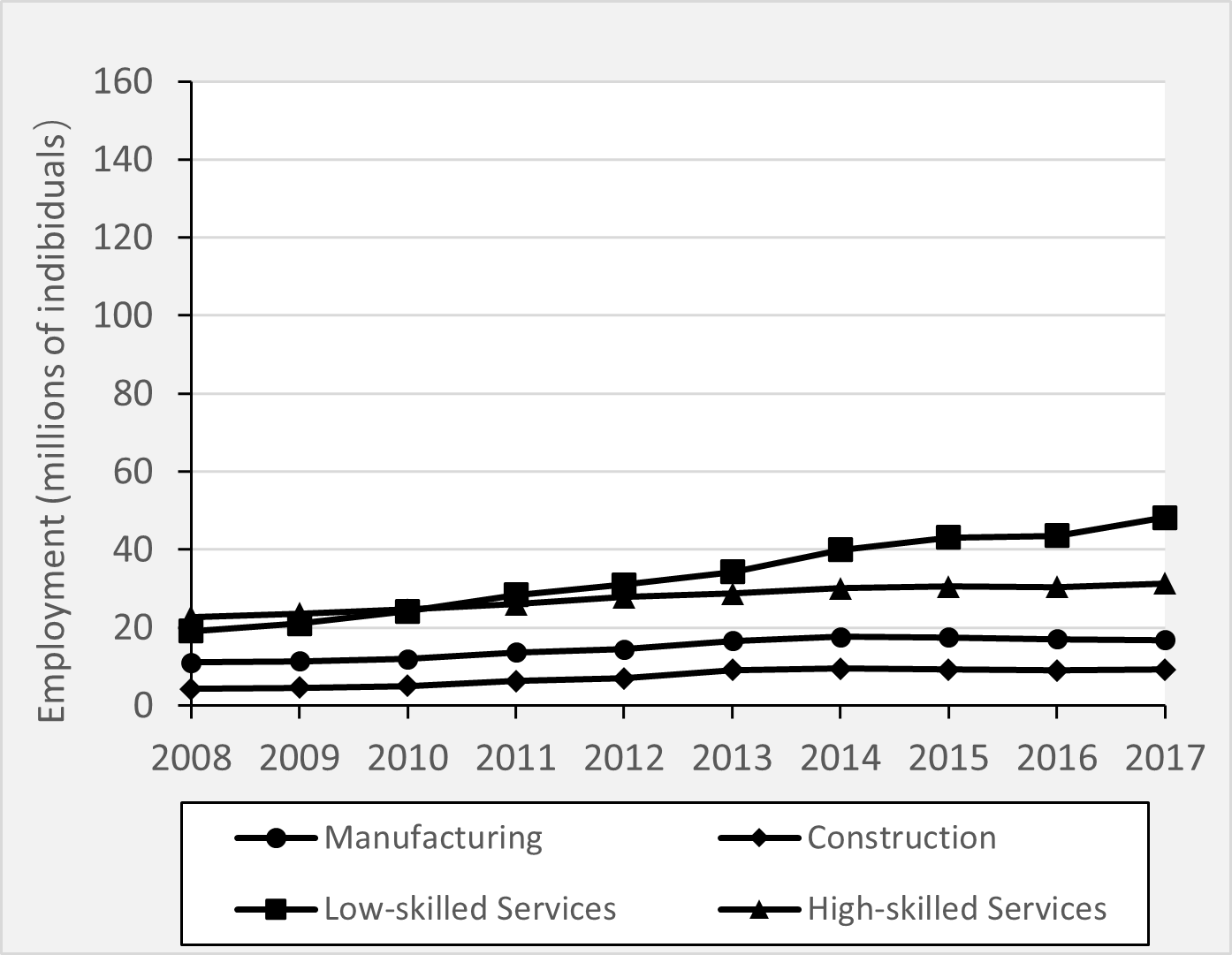 Figure A.4: Industry Trends in Urban Employment, Central China Source: NBS (www.stats.gov.cn). Notes: Low-skilled services include wholesale and retail trades, transport, storage and post, hotels and catering services, leasing and business services and services to household, repair and other services. High-skilled services include information, transmission, software and information technology, financial intermediation, real estate, scientific research and technical services, education, health and social service, and culture, entertainment and sports. Central regions include: Shanxi, Jilin, Heilongjiang, Anhui, Jiangxi, Henan, Hubei and Hunan.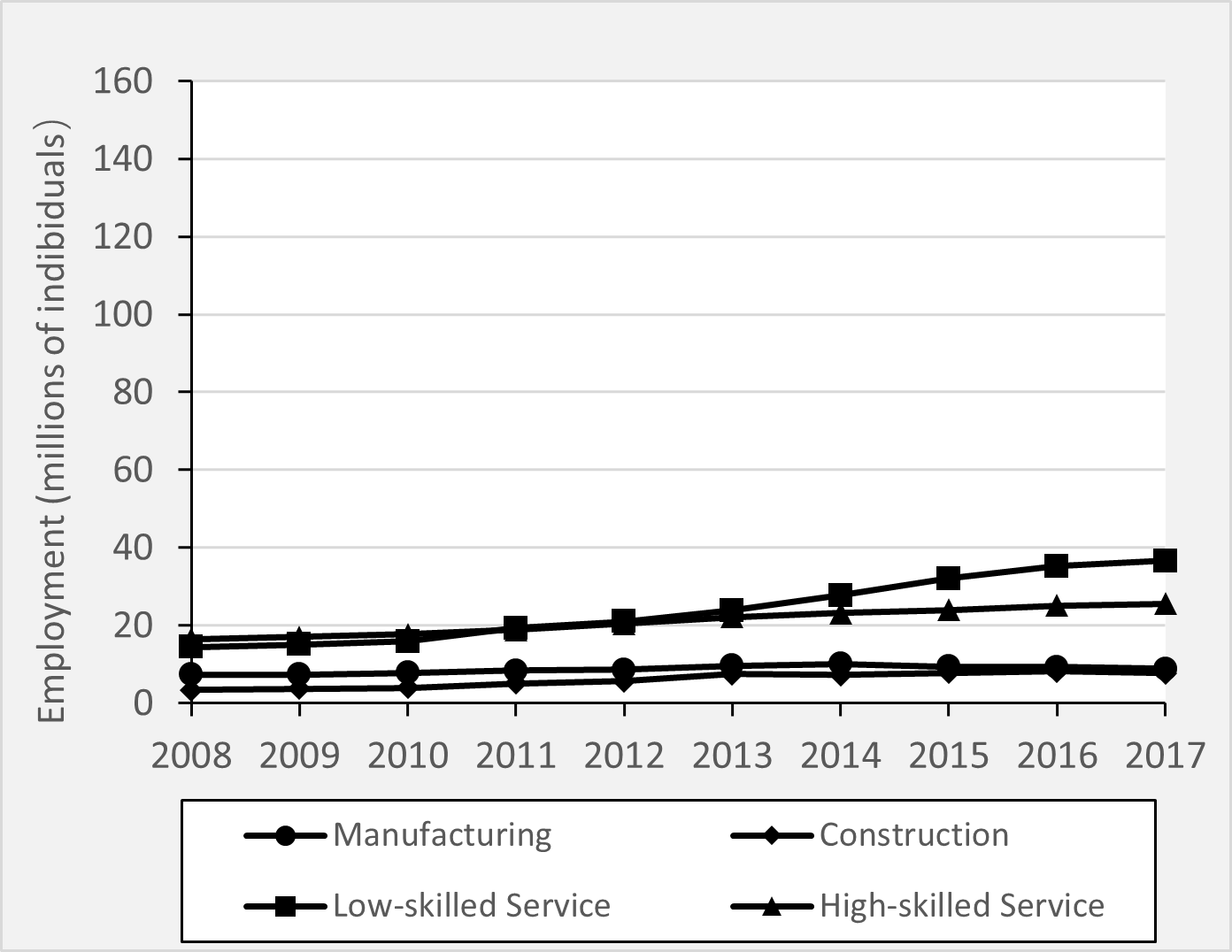 Figure A.5: Industry Trends in Urban Employment, Western China Source: NBS (www.stats.gov.cn). Notes: Low-skilled services include wholesale and retail trades, transport, storage and post, hotels and catering services, leasing and business services and services to household, repair and other services. High-skilled services include information, transmission, software and information technology, financial intermediation, real estate, scientific research and technical services, education, health and social service, and culture, entertainment and sports. Western regions include: Sichuan, Guizhou, Yunnan, Tibet, Shanxi, Gansu, Qinghai, Ningxia, Xinjiang, Guangxi and Chongqing.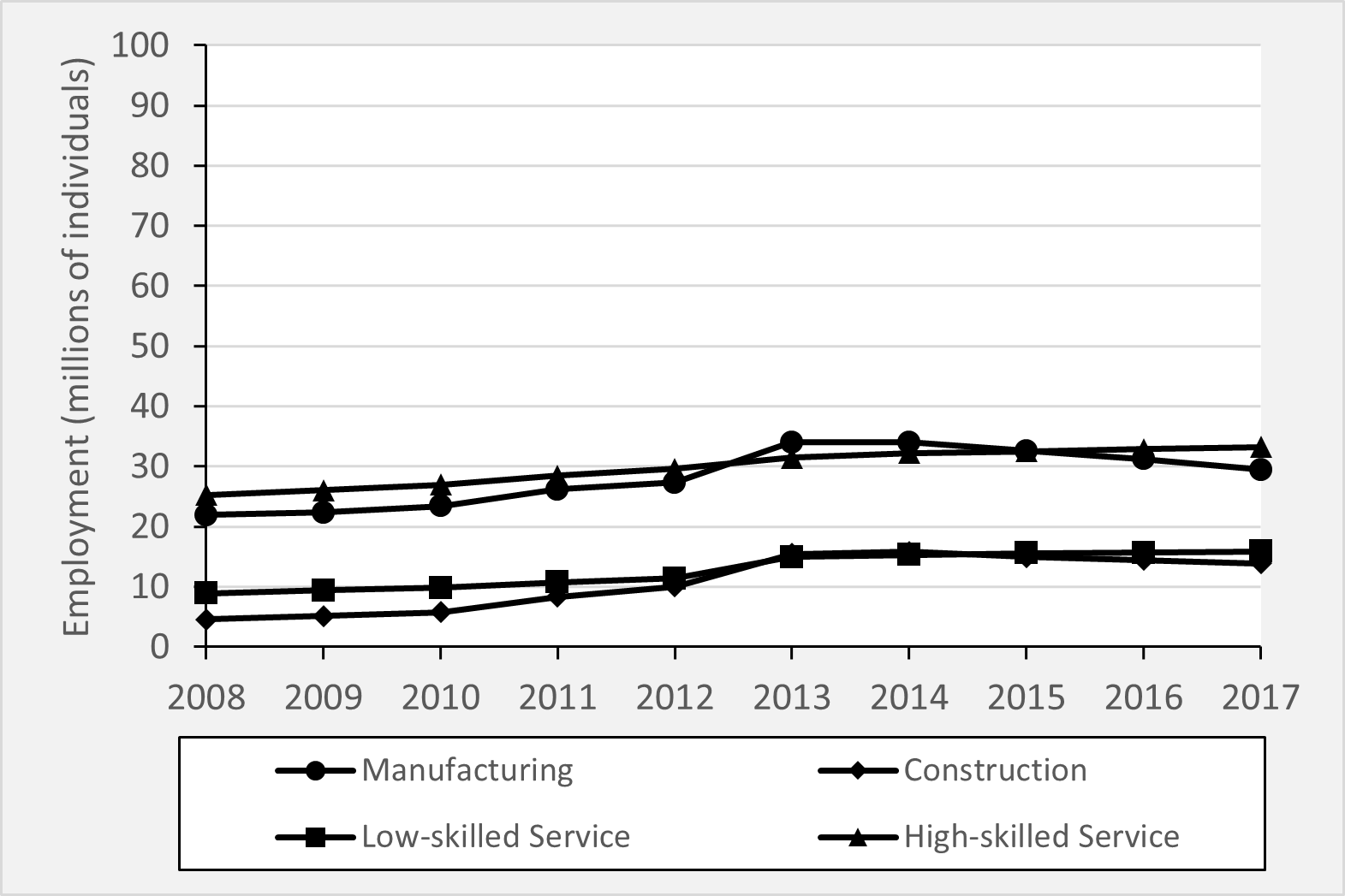 Figure A.6: Industry Trends in Formal and Informal Employment, Eastern ChinaPanel A (Formal Employment)Source: NBS (www.stats.gov.cn). Notes: Low-skilled services include wholesale and retail trades, transport, storage and post, hotels and catering services, leasing and business services and services to household, repair and other services. High-skilled services include information, transmission, software and information technology, financial intermediation, real estate, scientific research and technical services, education, health and social service, and culture, entertainment and sports. Eastern regions include: Beijing, Tianjin, Hebei, Liaoning, Shanghai, Jiangsu, Zhejiang, Fujian, Shandong, Guangdong and Hainan.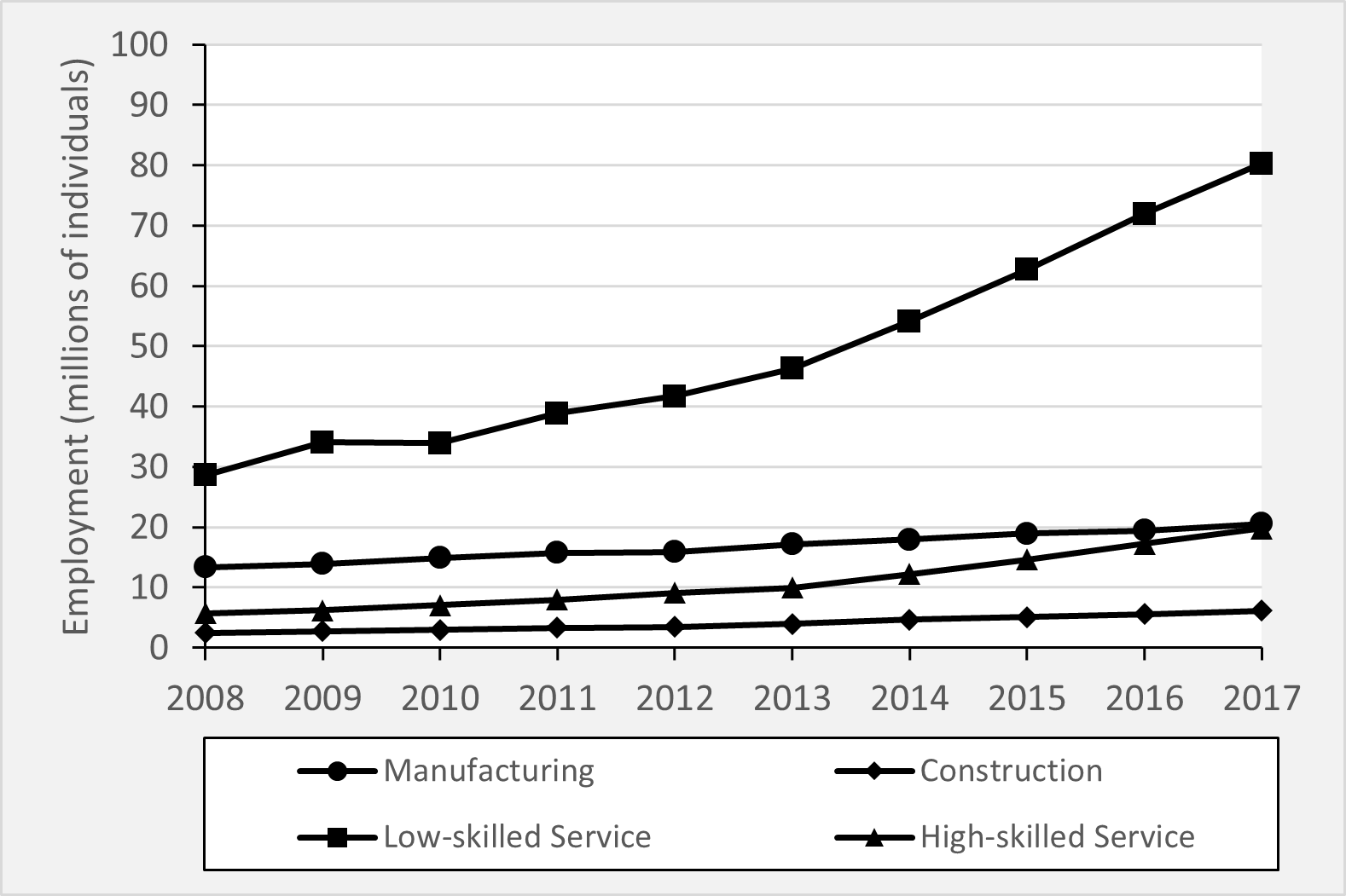 Figure A.6: Industry Trends in Formal and Informal Employment, Eastern ChinaPanel B (Informal Employment)Source: NBS (www.stats.gov.cn). Notes: Low-skilled services include wholesale and retail trades, transport, storage and post, hotels and catering services, leasing and business services and services to household, repair and other services. High-skilled services include information, transmission, software and information technology, financial intermediation, real estate, scientific research and technical services, education, health and social service, and culture, entertainment and sports. Eastern regions include: Beijing, Tianjin, Hebei, Liaoning, Shanghai, Jiangsu, Zhejiang, Fujian, Shandong, Guangdong and Hainan.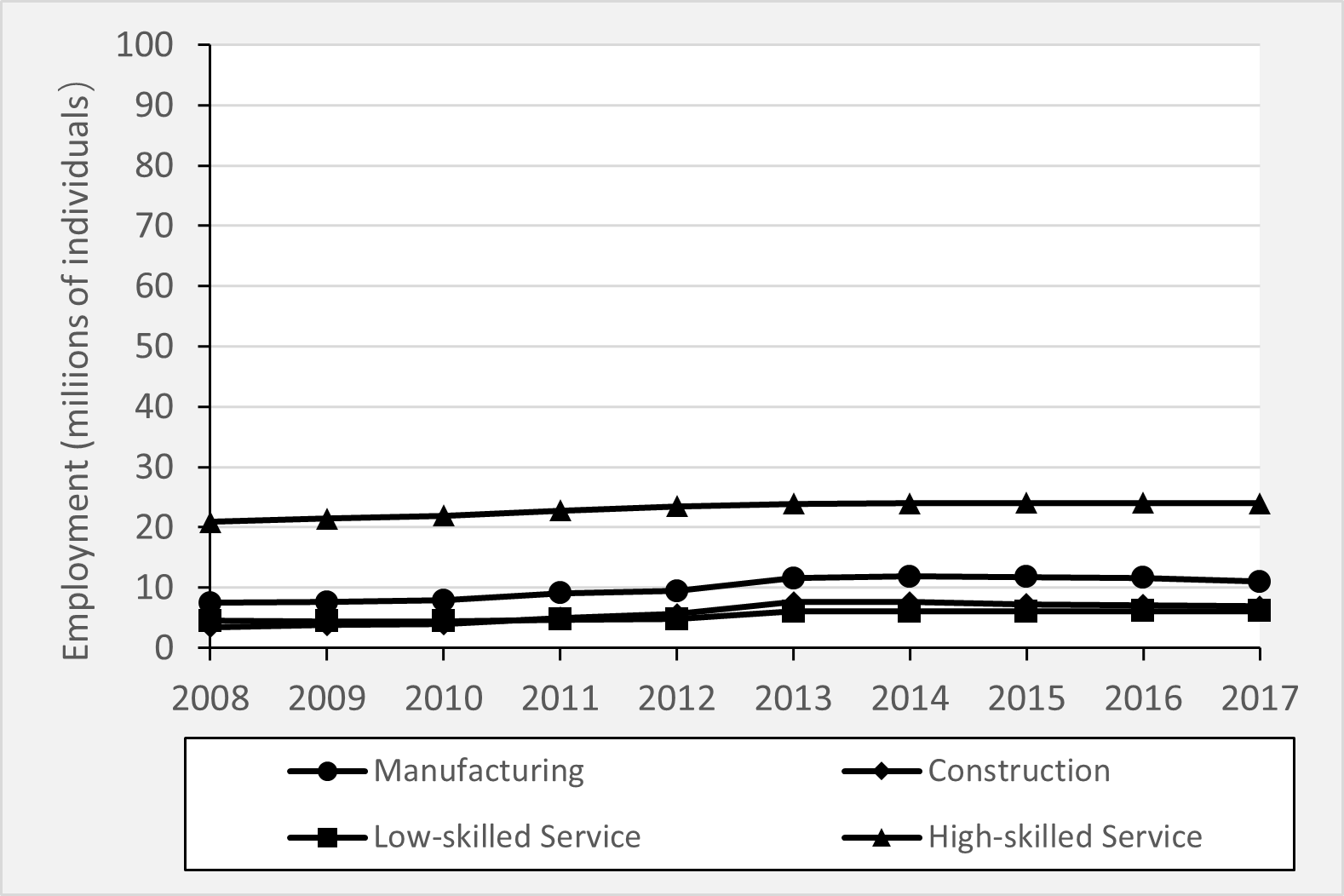  Figure A.7: Industry Trends in Formal and Informal Employment, Central ChinaPanel A (Formal Employment)Source: NBS (www.stats.gov.cn). Notes: Low-skilled services include wholesale and retail trades, transport, storage and post, hotels and catering services, leasing and business services and services to household, repair and other services. High-skilled services include information, transmission, software and information technology, financial intermediation, real estate, scientific research and technical services, education, health and social service, and culture, entertainment and sports. Central regions include: Shanxi, Jilin, Heilongjiang, Anhui, Jiangxi, Henan, Hubei and Hunan.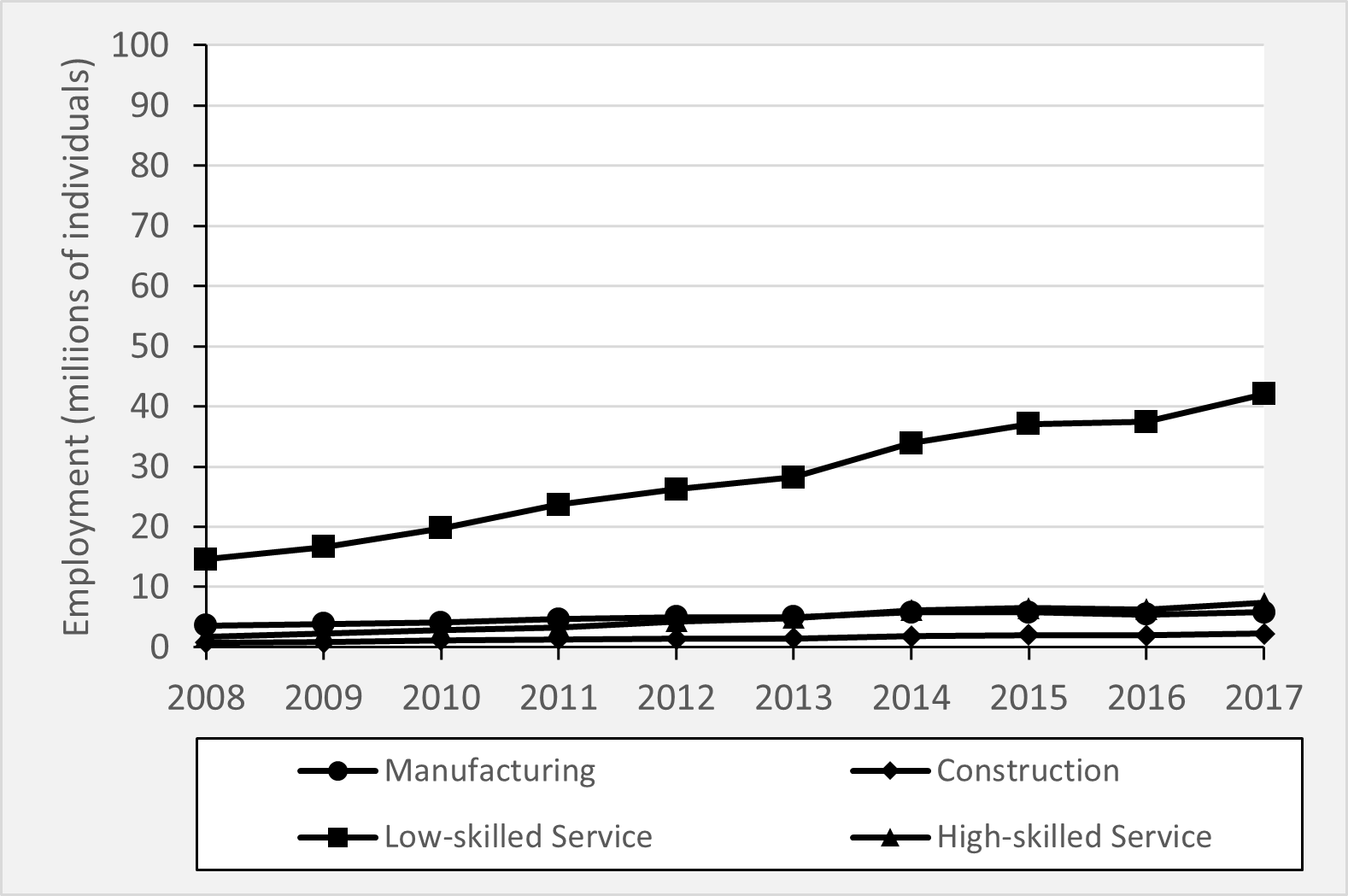 Figure A.7: Industry Trends in Formal and Informal Employment, Central ChinaPanel B (Informal Employment)Source: NBS (www.stats.gov.cn). Notes: Low-skilled services include wholesale and retail trades, transport, storage and post, hotels and catering services, leasing and business services and services to household, repair and other services. High-skilled services include information, transmission, software and information technology, financial intermediation, real estate, scientific research and technical services, education, health and social service, and culture, entertainment and sports. Central regions include: Shanxi, Jilin, Heilongjiang, Anhui, Jiangxi, Henan, Hubei and Hunan.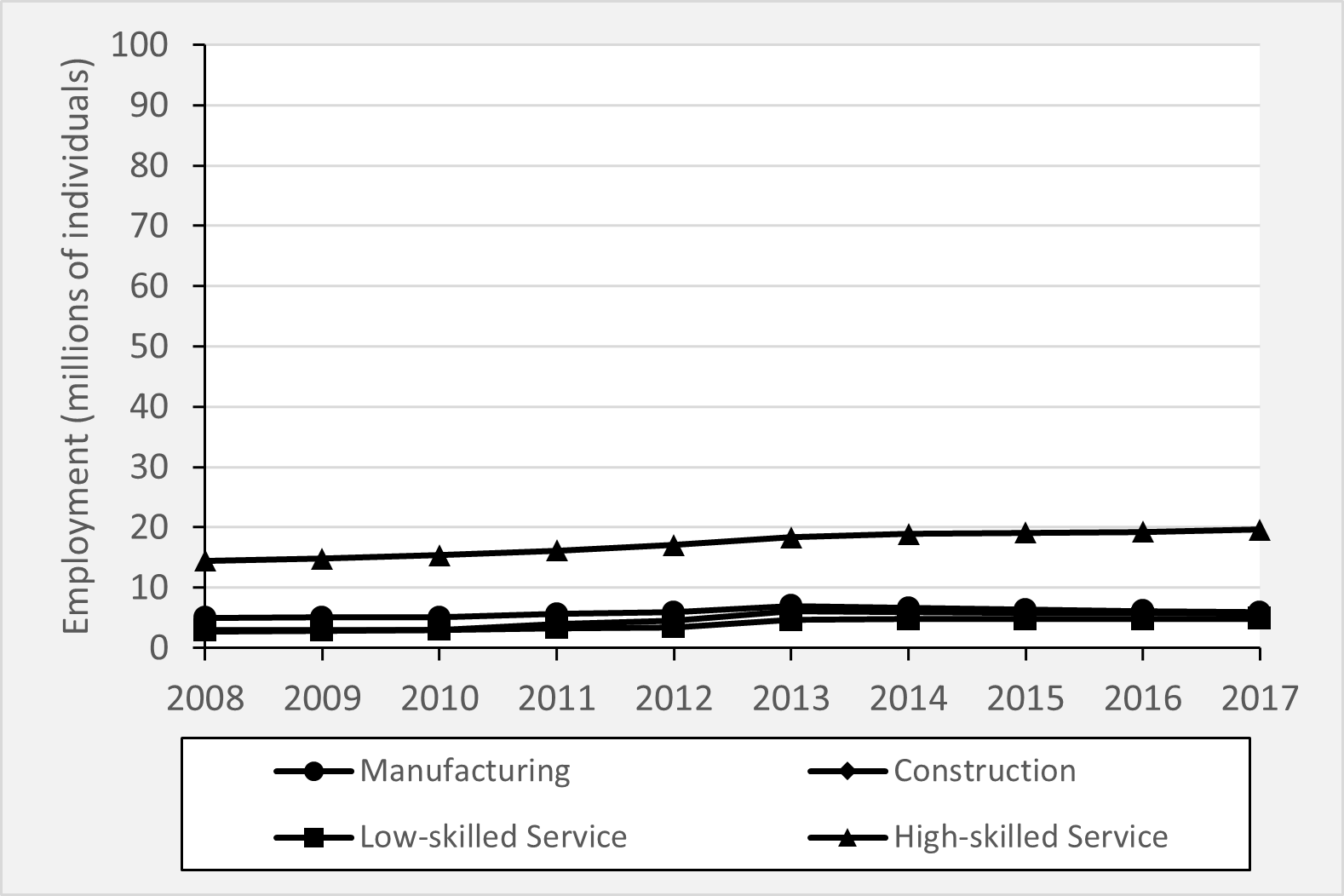 Figure A.8: Industry Trends in Formal and Informal Employment, Western ChinaPanel A (Formal Employment)Source: NBS (www.stats.gov.cn). Notes: Low-skilled services include wholesale and retail trades, transport, storage and post, hotels and catering services, leasing and business services and services to household, repair and other services. High-skilled services includ information, transmission, software and information technology, financial intermediation, real estate, scientific research and technical services, education, health and social service, and culture, entertainment and sports. Western regions include: Sichuan, Guizhou, Yunnan, Tibet, Shanxi, Gansu, Qinghai, Ningxia, Xinjiang, Guangxi and Chongqing.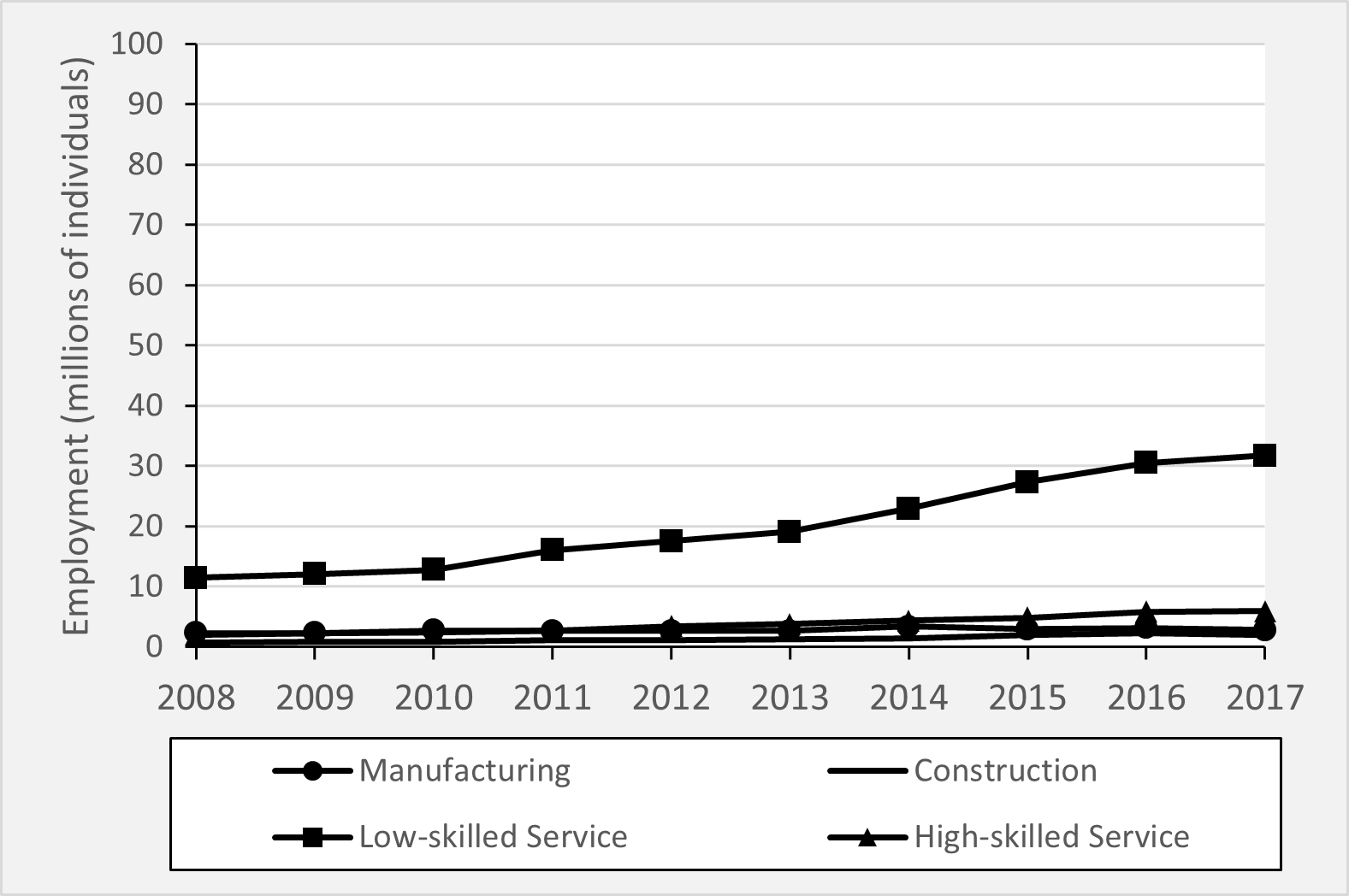 Figure A.8: Industry Trends in Formal and Informal Employment, Western ChinaPanel B (Informal Employment)Source: NBS (www.stats.gov.cn). Notes: Low-skilled services include wholesale and retail trades, transport, storage and post, hotels and catering services, leasing and business services and services to household, repair and other services. High-skilled services include information, transmission, software and information technology, financial intermediation, real estate, scientific research and technical services, education, health and social service, and culture, entertainment and sports. Western regions include: Sichuan,Guizhou, Yunnan, Tibet, Shanxi, Gansu, Qinghai, Ningxia, Xinjiang, Guangxi and Chongqing.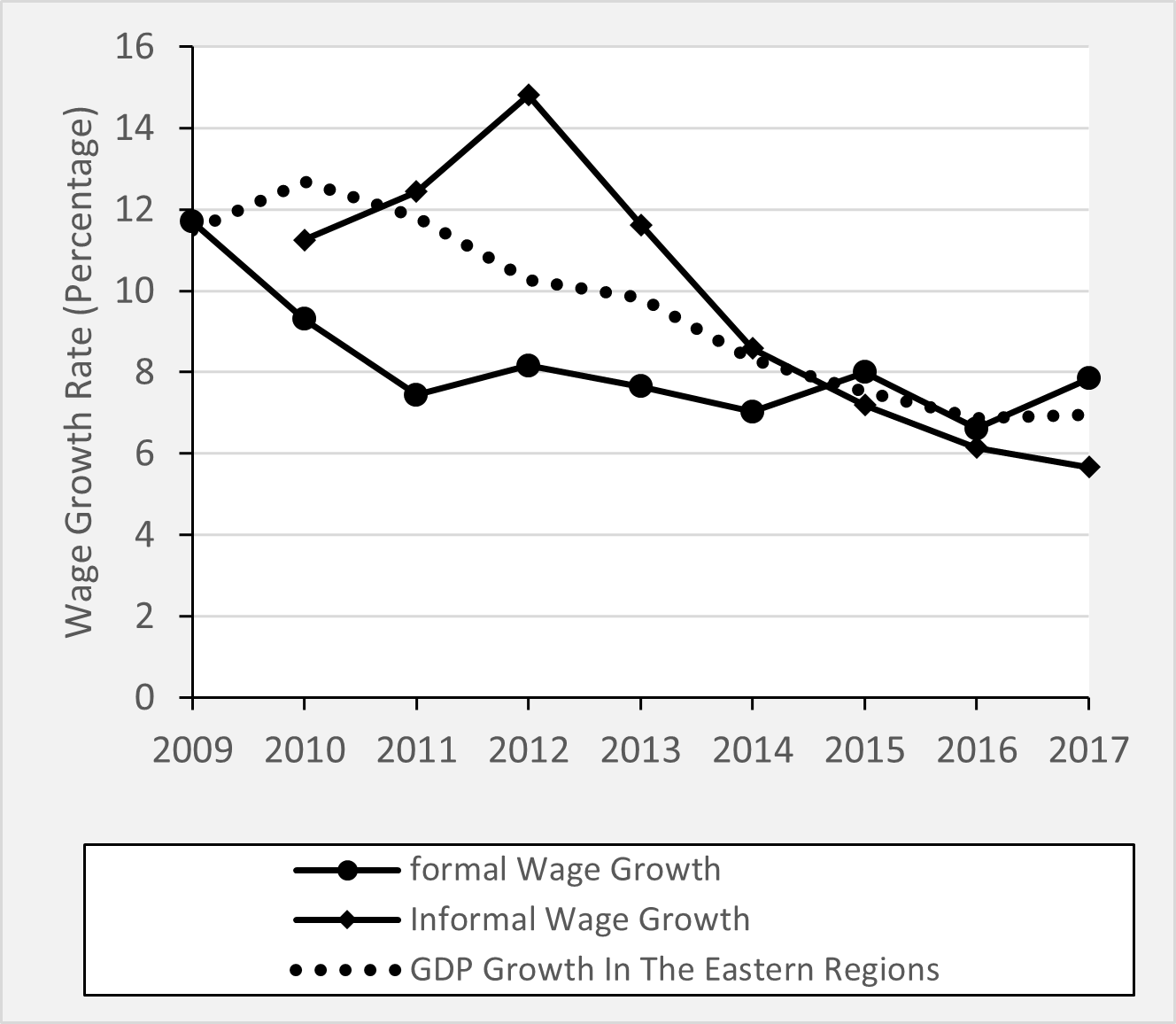 Figure A.9: Formal and Informal Average Annual Wages, Eastern China, Real Growth RatesSource: NBS (www.stats.gov.cn). Notes: Eastern regions include: Beijing, Tianjin, Hebei, Liaoning, Shanghai, Jiangsu, Zhejiang, Fujian, Shandong, Guangdong and Hainan. Real wages are defined as nominal wages adjusted for CPI.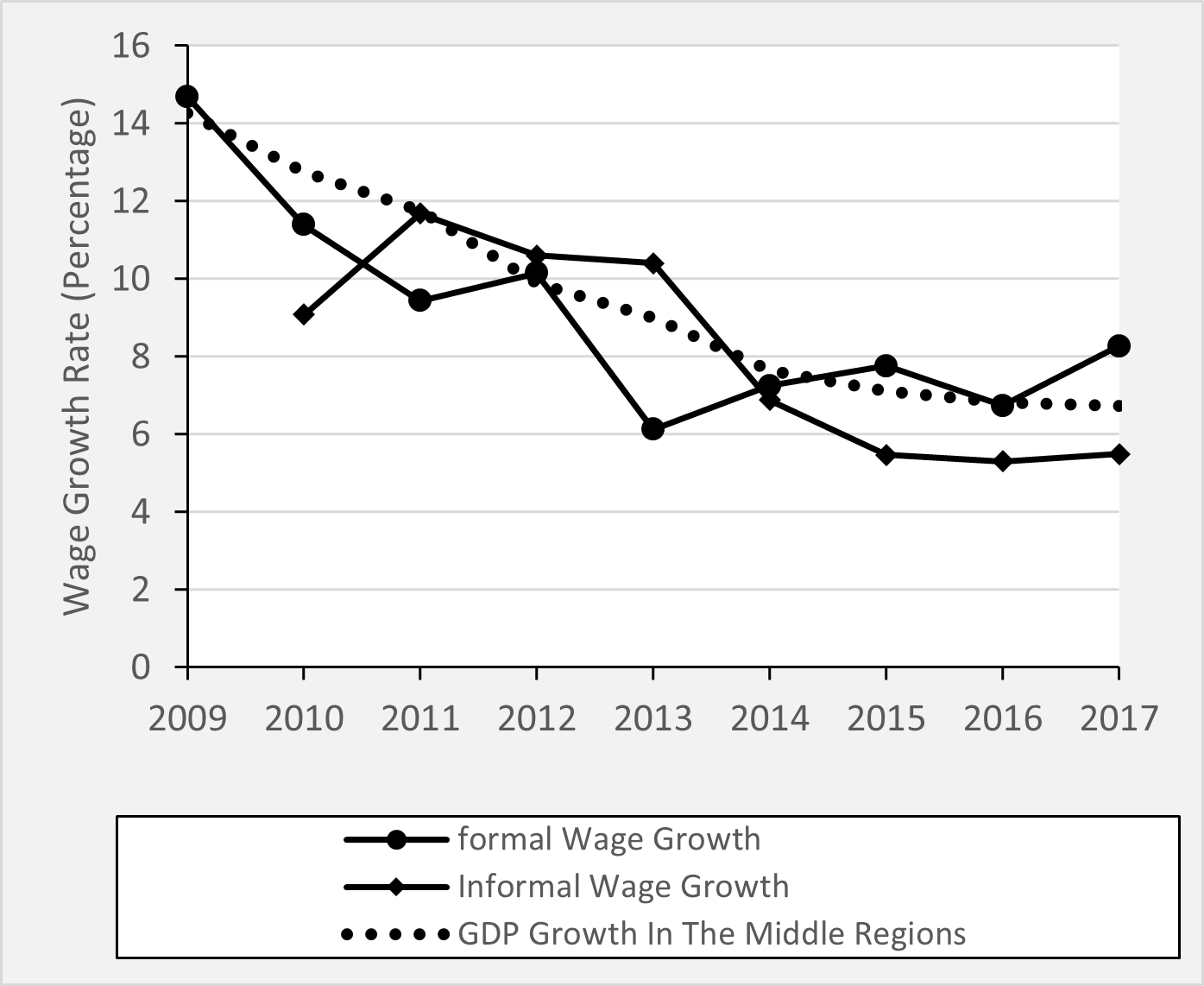 Figure A.10: Formal and Informal Average Annual Wages, Central China, Real Growth RatesSource: NBS (www.stats.gov.cn). Notes: Central regions include: Shanxi, Jilin, Heilongjiang, Anhui, Jiangxi, Henan, Hubei and Hunan. Real wages are defined as nominal wages adjusted for CPI.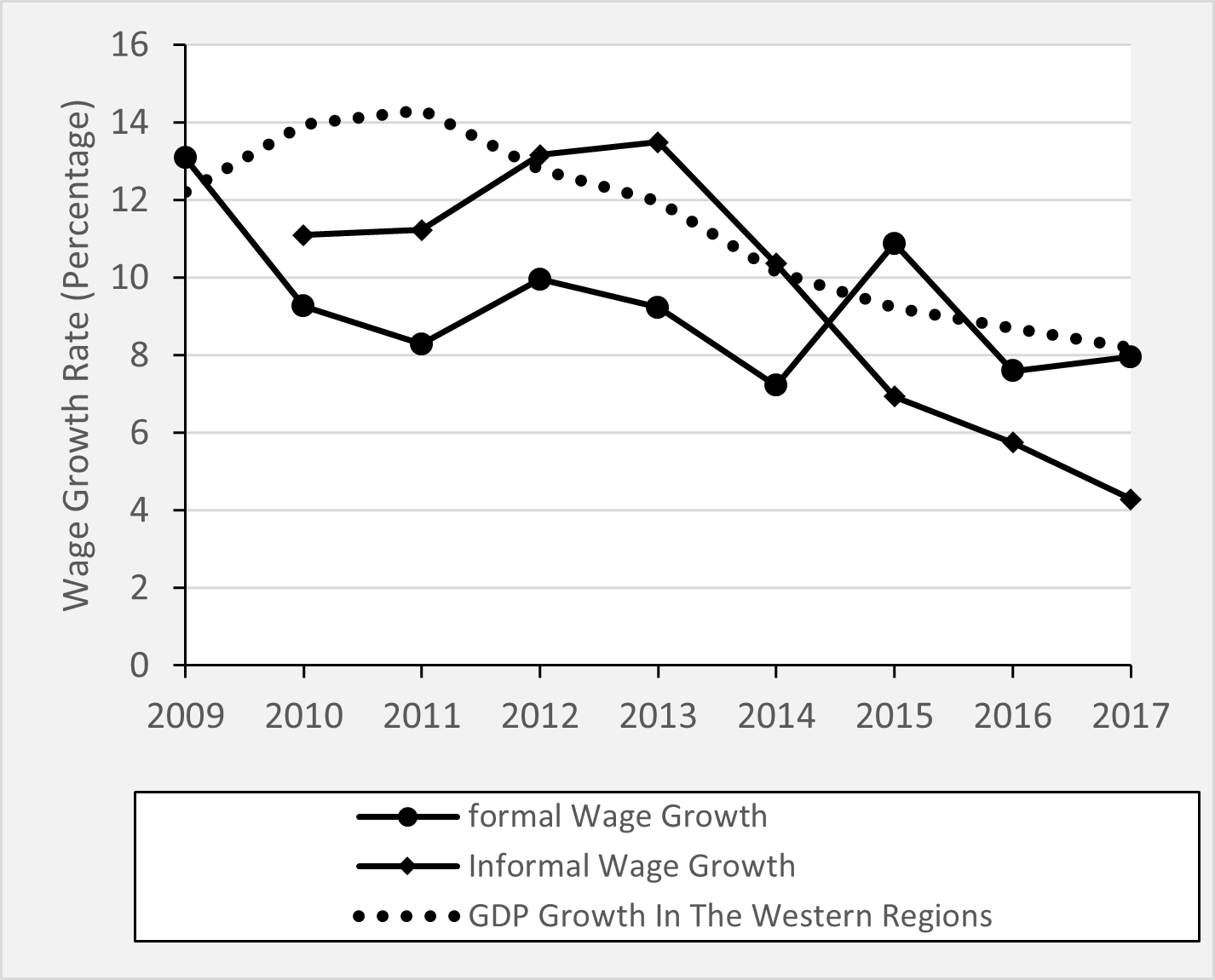 Figure A.11: Formal and Informal Average Annual Wages, Western China, Real Growth RatesSource: NBS (www.stats.gov.cn). Notes: Western regions include: Sichuan,Guizhou, Yunnan, Tibet, Shanxi, Gansu, Qinghai, Ningxia, Xinjiang, Guangxi and Chongqing. Real wages are defined as nominal wages adjusted for CPI.